  GRUPA: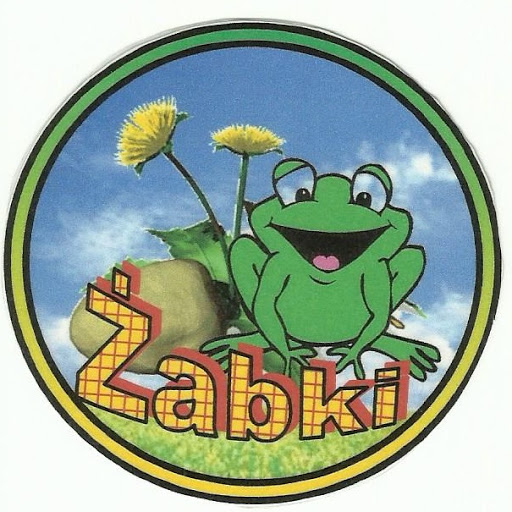 Marzec, tydzień IIITemat  tygodnia: Nadchodzi wiosna                                             Cele/Umiejętności dziecka:Utrwala wiadomości o charakterystycznych cechach wiosny, rozpoznaje wiosenne kwiatyOdczytuje symbole atmosferyczne, wyjaśnia przysłowie: W marcu jak w garncuZdobywa wiedzę nt. czynników niezbędnych do wzrostu roślinyPoznaje kolejne czynności podczas sadzenia roślin, zakłada zielony ogródek                  w sali(wysiewa rzeżuchę, trawę, fasolę, sadzi cebulę)Zapoznanie z obiegiem wody w przyrodzie, uświadomienie wpływu czystej wody na stan naszego zdrowia i życiaDodaje i odejmuje na konkretach, układa i rozwiązuje zadania z treściąStosuje liczebniki główne i porządkoweLiczy  zakresie 10Poznaje litery: Z, z  pisaną i drukowaną, utrwala wcześniej poznane litery, odczytuje wyrazy z poznanymi literamiUczestniczy w zabawach ruchowych, plastycznych, twórczych, konstrukcyjnychRozwija sprawność grafomotoryczną podczas pisania wzorów                                               litero- i cyfro-podobnych oraz podczas prób pisania po śladzie liter i cyfrDoskonali percepcję wzrokową, słuchową, ruchowąNauka piosenki: Maszeruje wiosna   PIOSENKA DO NAUKI:     Maszeruje wiosna                                                                                                                                                                             1. Tam daleko gdzie wysoka sosna
maszeruje drogą mała wiosna.
Ma spódniczkę mini, sznurowane butki
i jeden warkoczyk krótki.

Ref. Maszeruje wiosna a ptaki wokoło
lecą i świergocą głośno i wesoło.
Maszeruje wiosna w ręku trzyma kwiat,
gdy go w górę wznosi zielenieje świat !

2. Nosi wiosna dżinsową kurteczkę, na ramieniu
małą torebeczkę. Chętnie żuje gumę i robi
balony a z nich każdy jest zielony.

Ref. Maszeruje wiosna a ptaki wokoło
lecą i świergocą głośno i wesoło.
Maszeruje wiosna w ręku trzyma kwiat,
gdy go w górę wznosi zielenieje świat !

3. Wiosno, wiosno nie zapomnij o nas
każda trawka chce być już zielona.
gdybyś zapomniała inną drogą poszła
zima by została mroźna.

Ref. Maszeruje wiosna a ptaki wokoło
lecą i świergocą głośno i wesoło.
Maszeruje wiosna w ręku trzyma kwiat,
gdy go w górę wznosi zielenieje świat!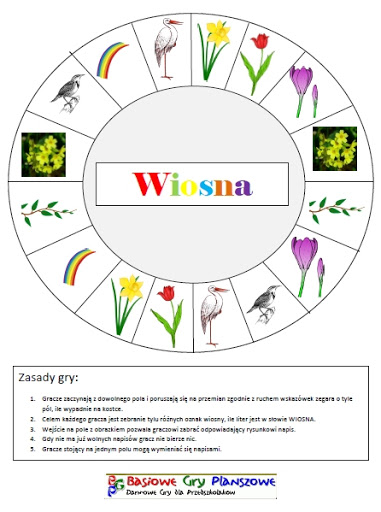 